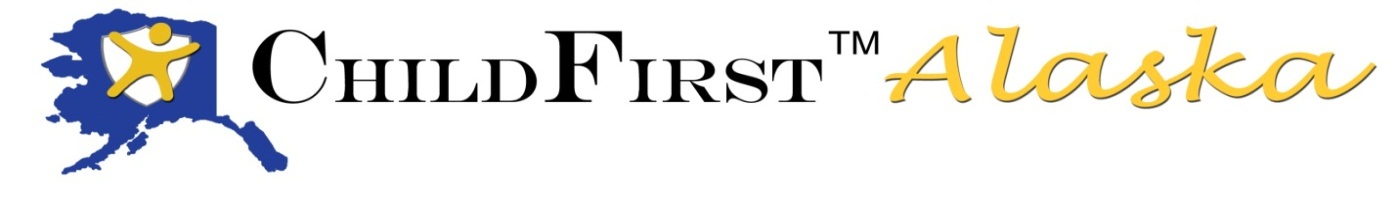 Another ChildFirst Alaska class graduates!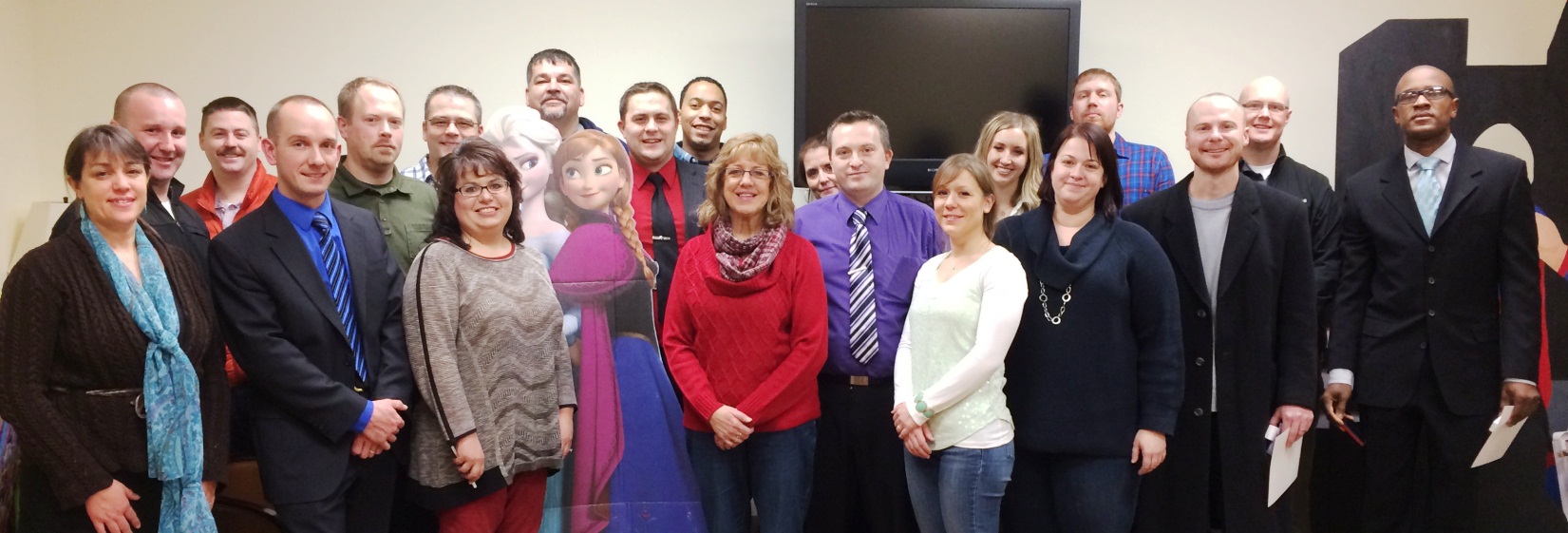 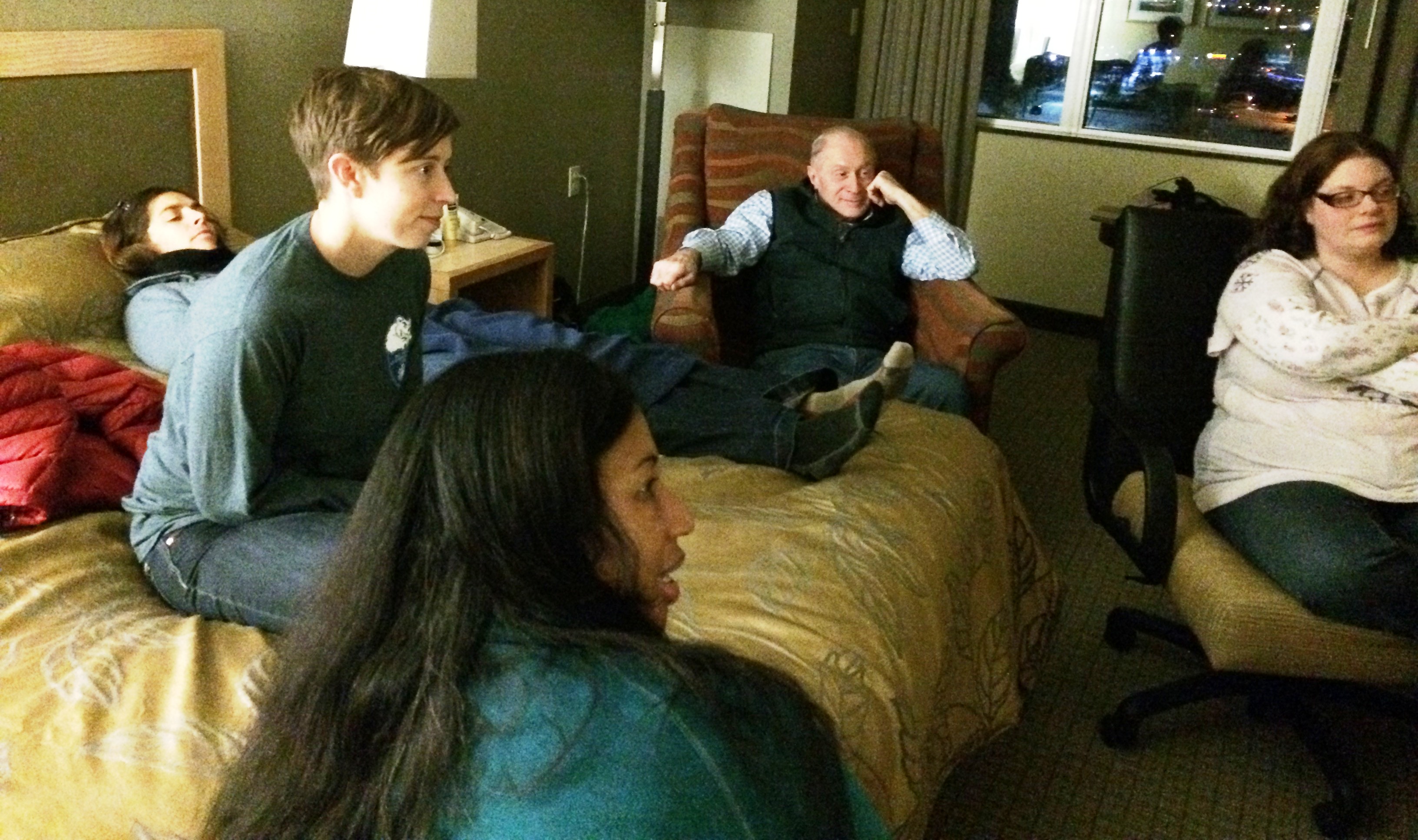 